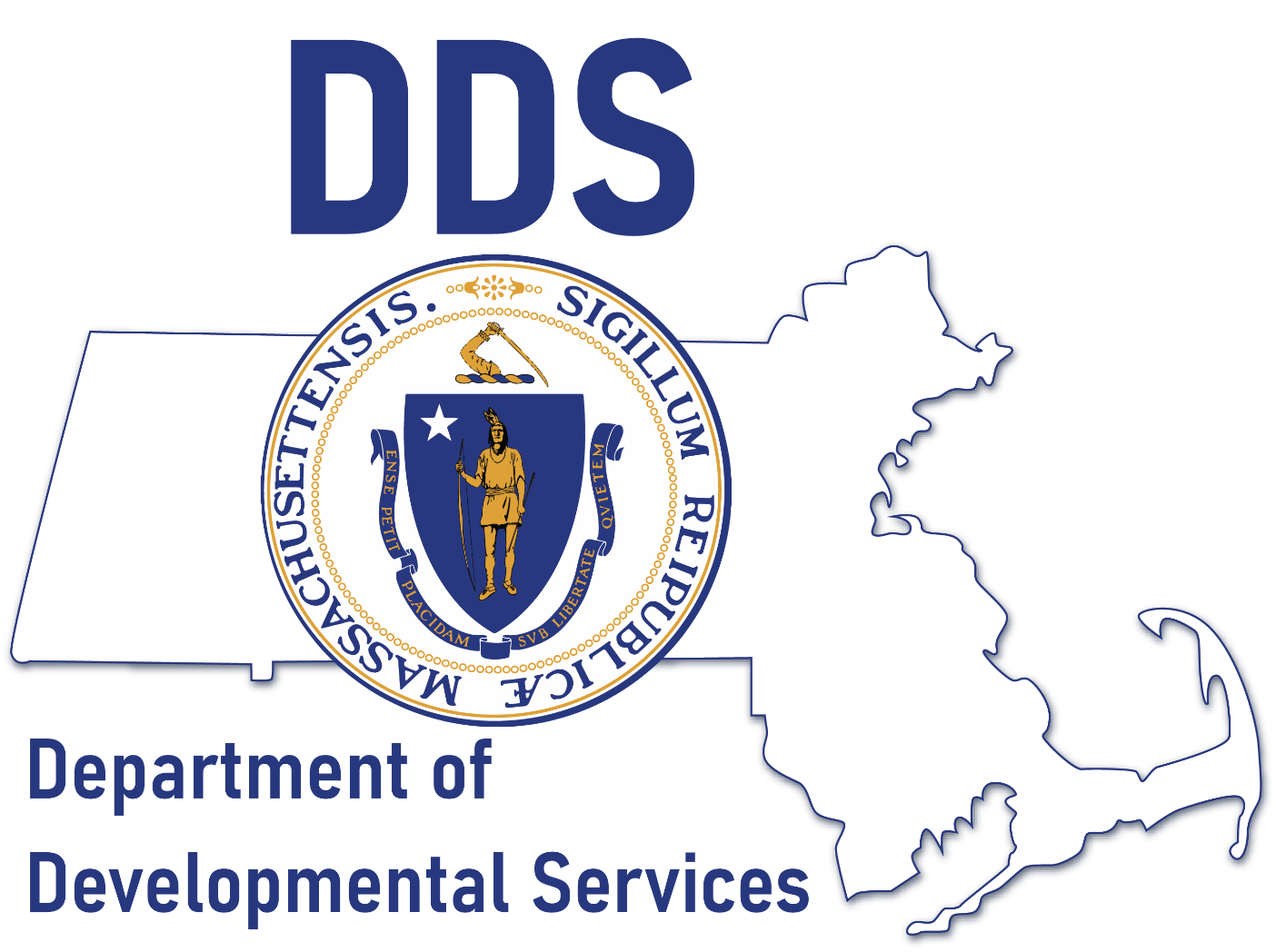 Children’s Autism Unit5 new Autism Clinical Coordinators were hired which brings the total to 102 additional ACM positions posted332 participants as of 9/18/23Children’s Autism Waiver ExpansionFirst Waiver AmendmentAdded 75 slots* per year for 3 years:10/1/22 – 9/30/23: 7510/1/23 – 9/30/24: 7510/1/24 – 9/30/25: 75ARPA Funding*In addition to the 10 added each year in the original waiverChildren’s Autism Waiver ExpansionSecond Waiver AmendmentRaised the age through the 9th birthdayContinue with telehealth for certain services past the end of Appendix K. Raised the cap of the step-down portion of the AWP from $8,500 to $9,000Changed the cap for home modifications (fences) to an AWP lifetime cap of $15,000 versus a $5,000 cap per year for 3 yearsIncreased the one-time emergency provision from $5,000 to $6,000Children’s WaiverOpen Request runs from  10/16/23  through 10/31/23.  Multiple Languages available on the DDS website in multiple languagesSocial media campaigns and direct mail/email start next week.Autism Support CentersSeven Autism Support Centers support the Children’s Autism WaiverAdded 1 FTE to 6 of the 7 this year.Adult Autism SupportsTwo new Adult Autism Managers4533 Eligible as of 9/18/23Growth in ASD Adults Eligible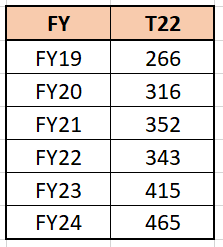 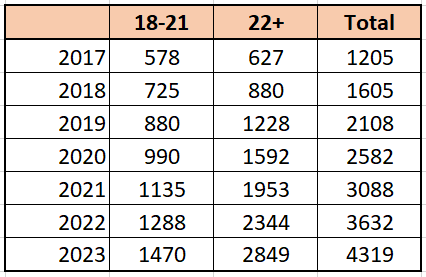 Exploring New ServicesHousingIncreasing knowledge and connections to Housing entitiesResearching a Housing Coordination and Stabilization serviceMeeting with EOHLCTrained Tenancy Preservation Program ManagersService DogsCreating guidelinesPlanning a Pilot Spring 2024EHS CollaborationsDMH to develop two APRA proof of concept projects; Intensive Community Wrap and Residential Homes for individuals with ASD and Significant Mental Illness.MBTA/WRTA - provided training and resources to MBTA and their Mobility Team on the needs of riders with ASD.   MBTA is collaborating with DDS Director of Supportive Technology Jennifer Petersen to discuss apps that can be used for travel training.  MBTA is providing training to DDS staff. Behavioral Health Workforce Training Clearinghouse @ UMass Chan Medical School -collaborating with the Behavior Health Clearinghouse at UMass on developing ASD-specific training and the sharing of already existing training resources for DDS & EHS staff. MRC – started meeting with MRC regional teams around sharing resources and training opportunities around serving autistic individuals and their families.  Aging Services, DESE, EOHLC …